     السّماءلا تَسَلْني عن السّماءِ فما عِندي                     إلّا   النّـعــوتُ    والأســــــــــــــــماءُهــيَ  شــــيءٌ  وبـعـضُ  شـــــــــــيءٍ                     وحينًا كلُّ شيءٍ وَعِنْدَ قومٍ هَباءُ*فســــــــماءُ الـــرّاعــي، كما يتـمـنّاهــــا،                     مــروج،    فســــيحةٌ    خــضــراءُأبدًا في نضارةٍ لا يجُفُّ العُـــــش                     بُ  فيها  ولا  يـغـيـــضُ*  الماءُوهيَ عندَ الأمِّ الّتي اختَرَمَ*المو                     تُ  بنيها،  وضلَّ*عنها  العزاءُمَوضِـــــعٌ لا يــنـــالَــهُــمْ فيهِ ضــيمٌ*                     لا  ولا  يُدرِكُ   الشّبابَ   الفناءُ*وهيَ عندَ الفقيرِ أرضٌ وراءَ ال                      أُفُقِ،  فيها ما  يــشـــتهي  الفقراءُوهيَ عندَ المظلومِ أرضٌ كهذي                    الأرضِ لكن قد شاعَ فيها الإخاءُيــجـمـعُ  الـعـدلُ أهلَـهـا في نـظـامٍ                     مــثــلـمـا يـجـمـعُ  الخــيــوطَ  الرِّداءُ*   10. لا  ضعيفٌ  مُستعبدٌ،  لا قويٌّ                     مُســــــتبدٌّ،   بـلْ  كـلُّــهــم  أكْــفــاءُ*  11.  كلُّ قلبٍ له السّماءُ الّذي يهوى                     وإن شــــــــئــتَ كـــلُّ قـــلـــبٍ ســــــماءُ                                                                                                إيليّا أبو ماضيإيليّا أبو ماضي (1889-1957) شاعر لبناني من شعراء المهجر ومن أعضاء الرّابطة القلميّة. نشأَ في عائلةٍ بسيطةِ الحال. رحلَ إلى مِصرَ بهدف العمل حيثُ اشتغلَ في الصّحافة. ثُمَّ انتقلَ إلى الولايات المتّحدة الأميركيّة، وأسَّسَ مجلّة "السّمير". ويُلاحظُ غلبة الإتّجاه الإنسانيّ على سائر أشعاره. المرادفات:هباء: غُبار /  يغيض: يقلّ وينقص / اختَرَمَ: أخذ / ضلّ عنها: نَسِيها / ضيم: ظلم وإذلال / الفناء: الزّوال / الرّداء: اللّباس / أكْفاء: جمع كُفُؤ- مثل ونظير.في الفهم والتّحليل                                                      أدرسْ حواشي النّصّ.                                                                        إشرحِ البيتَ الثّاني من القصيدة.                                                            تحدّث الكاتب عن السّماء بالنّسبةِ إلى أربعِ فئاتٍ من النّاس.عدّد، بالتّسلسلِ، هذه الفئات مُختصرًا نظرةَ كلٍّ منها إلى السّماء.                             وردَ في البيتِ التّاسعِ صورة بيانيّة.استخرجها، محدّدًا نوعها ثُمَّ اشرحها.                                                        في البيت العاشر مُقابلةٌ. أذكرها وتكلّم عن قيمتها المعنويّة.                                                          تحدّث عن التّكرار في القصيدة، مًستخرجًا بعض الأمثلة، ومبيّنًا وظيفته الفنيّة.                                                                                "كلُّ قلبٍ له السّماءُ الّذي يهوى."أكتبْ فقرةً من ثلاثةِ أسطرٍ تتضمّنُ نظرتَكَ الشّخصيّة للسّماء.                               أعرب إعرابَ مفردات: هي (ب2)- مروج (ب3)- وراء(ب7)- يهوى(ب11).             قطّعِ البيتَ التّاليَ تقطيعًا عروضيًّا كاملًا، ذاكرًا اسم البحر، والقافية ونوعها، وحرف الرّويّ، والجوازات.لا تَسْألي النّاسَ ما مالي وَكَثْرتُهُ           وسائلي القومَ ما مجدي وما خُلُقي  ‏مدرسة دومينيكان لسيّدة الدّاليفراند - عارياالصّفّ الأوّل الثّانويّ  أ / ب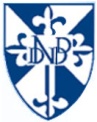 ورقة عمل في الأدب العربيّمن 23 إلى 27 آذار